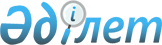 О переименовании государственного учреждения "Отдел жилищной инспекции" акимата города РудногоПостановление акимата города Рудного Костанайской области от 1 декабря 2023 года № 1167
      В соответствии со статьей 31 Закона Республики Казахстан "О местном государственном управлении и самоуправлении в Республике Казахстан" и постановлением акимата города Рудного от 20 октября 2023 года № 968 "О внесении изменений в постановление акимата города Рудного от 17 ноября 2021 года № 1424 "О структуре, лимитах штатной численности местных исполнительных органов" акимат города Рудного ПОСТАНОВЛЯЕТ:
      1. Переименовать государственное учреждение "Отдел жилищной инспекции" акимата города Рудного в государственное учреждение "Рудненский городской отдел жилищных отношений" акимата города Рудного.
      2. Утвердить прилагаемое Положение о государственном учреждении "Рудненский городской отдел жилищных отношений" акимата города Рудного.
      3. Государственному учреждению "Отдел жилищной инспекции" акимата города Рудного в установленном законодательством Республики Казахстан порядке обеспечить:
      1) в течение двадцати календарных дней со дня подписания настоящего постановления направление его копии в электронном виде на казахском и русском языках в филиал республиканского государственного предприятия на праве хозяйственного ведения "Институт законодательства и правовой информации Республики Казахстан" Министерства юстиции Республики Казахстан по Костанайской области для официального опубликования и включения в Эталонный контрольный банк нормативных правовых актов Республики Казахстан;
      2) размещение настоящего постановления на интернет-ресурсе акимата города Рудного после его официального опубликования;
      3) государственную регистрацию вышеуказанного Положения в органах юстиции в установленном законодательством порядке.
      4. Контроль за исполнением настоящего постановления возложить на руководителя аппарата акима города Рудного.
      5. Настоящее постановление вводится в действие со дня его первого официального опубликования. Положение о государственном учреждении "Рудненский городской отдел жилищных отношений" акимата города Рудного 1. Общие положения
      1. Государственное учреждение "Рудненский городской отдел жилищных отношений" акимата города Рудного (далее - Отдел) является государственным органом Республики Казахстан, осуществляющим руководство в сфере отдельных функций местного государственного управления по вопросам предоставления жилья из коммунального жилищного фонда и управления жилым фондом.
      2. Отдел не имеет подведомственных организаций.
      3. Отдел осуществляет свою деятельность в соответствии с Конституцией и законами Республики Казахстан, актами Президента и Правительства Республики Казахстан, иными нормативными правовыми актами, а также настоящим Положением.
      4. Отдел является юридическим лицом в организационно-правовой форме государственного учреждения, имеет печати с изображением Государственного Герба Республики Казахстан и штампы со своим наименованием на казахском языке, бланки установленного образца, счета в органах казначейства в соответствии с законодательством Республики Казахстан.
      5. Отдел вступает в гражданско-правовые отношения от собственного имени.
      6. Отдел имеет право выступать стороной гражданско-правовых отношений от имени государства, если оно уполномочено на это в соответствии с законодательством Республики Казахстан.
      7. Отдел по вопросам своей компетенции в установленном законодательством порядке принимает решения, оформляемые приказами руководителя государственного учреждения "Рудненский городской отдел жилищных отношений" акимата города Рудного и другими актами, предусмотренными законодательством Республики Казахстан.
      8. Структура и лимит штатной численности Отдела утверждаются в соответствии с действующим законодательством.
      9. Местонахождение юридического лица: 111500, Республика Казахстан, Костанайская область, город Рудный, проспект Космонавтов, 12.
      10. Настоящее положение является учредительным документом Отдела.
      11. Финансирование деятельности Отдела осуществляется из местного бюджета в соответствии с законодательством Республики Казахстан.
      12. Отделу запрещается вступать в договорные отношения с субъектами предпринимательства на предмет выполнения обязанностей, являющихся полномочиями Отдела.
      Если Отдел законодательными актами предоставлено право осуществлять приносящую доходы деятельность, то полученные доходы направляются в государственный бюджет, если иное не установлено законодательством Республики Казахстан. 2. Задачи и полномочия государственного органа
      13. Задачи:
      1) реализация государственной политики в сфере жилищных отношений в пределах компетенции Отдела;
      2) обеспечение предоставления жилищ из коммунального жилищного фонда или жилища, арендованного местным исполнительным органом в частном жилищном фонде;
      3) государственный контроль в сферах управления жилищным фондом, газа и газоснабжения города Рудного;
      4) государственный надзор в области промышленной безопасности за соблюдением требований безопасной эксплуатации опасных технических устройств на территории города Рудного.
      14. Полномочия:
      1) права:
      в пределах своей компетенции запрашивать и получать от государственных органов, иных организаций и граждан информацию, необходимую для выполнения своих функций;
      быть истцом и ответчиком в суде, а также осуществлять иные права, не противоречащие законодательству;
      при выявлении нарушений, выносить обязательные для исполнения предписания;
      составлять протоколы и рассматривать дела об административных правонарушениях в соответствии с законодательством Республики Казахстан;
      иные права в соответствии с действующим законодательством Республики Казахстан;
      2) обязанности:
      соблюдение норм действующего законодательства Республики Казахстан;
      качественное и своевременное исполнение актов и поручений Президента, Правительства Республики Казахстан и иных центральных исполнительных органов, а также акима и акимата области и города;
      взаимодействие с государственными органами, иными организациями по вопросам реализации государственной политики в сфере жилищных отношений и нормативных правовых актов, регламентирующих жилищные отношения;
      дача юридическим и физическим лицам разъяснений по вопросам, отнесенным к компетенции Отдела;
      иные обязанности, предусмотренные законодательством Республики Казахстан.
      15. Функции:
      1) организация государственного технического обследования общего имущества многоквартирного жилого дома;
      2) включение многоквартирного жилого дома в перечень многоквартирных жилых домов, требующих проведения капитального ремонта;
      3) производить капитальный ремонт общего имущества объекта кондоминиума, по которому имеется проектно-сметная документация, при включении многоквартирного жилого дома в перечень многоквартирных жилых домов, требующих проведения капитального ремонта, с условием обеспечения возвратных средств собственниками квартир, нежилых помещений;
      4) принятие участия в комиссиях по приемке выполненных работ по капитальному ремонту общего имущества объекта кондоминиума;
      5) вынесение обязательных для исполнения предписаний (представлений) по устранению нарушений согласно Закона Республики Казахстан "О жилищных отношениях" и Правил содержания общего имущества объекта кондоминиума, утвержденных приказом Министра национальной экономики Республики Казахстан от 19 февраля 2015 года № 108 "Об утверждении Правил содержания общего имущества объекта кондоминиума" (зарегистрирован в Реестре государственной регистрации нормативных правовых актов под № 10528, опубликован 23 апреля 2015 года в информационно-правовой системе "Әділет");
      6) проведение проверки наличия отчета по управлению объектом кондоминиума и содержанию общего имущества объекта кондоминиума при обращении собственников квартир, нежилых помещений, участие в комиссиях по приемке выполненных работ по отдельным видам капитального ремонта общего имущества объекта кондоминиума, составление протоколов об административных правонарушениях;
      7) управление государственным жилищным фондом и его учет;
      8) организация сохранения коммунального жилищного фонда;
      9) проведение инвентаризации жилищного фонда;
      10) выявление, постановка на учет бесхозяйного жилья, перевод бесхозяйного, брошенного жилья в судебном порядке в коммунальную собственность, признание жилья выморочным;
      11) организация распределения, предоставления жилья из коммунального жилищного фонда;
      12) осуществление передачи в собственность граждан Республики Казахстан жилищ из коммунального жилищного фонда на условиях, предусмотренных настоящим Законом, и в порядке, определяемом Правительством Республики Казахстан;
      13) осуществление постановки на учет граждан Республики Казахстан, нуждающихся в жилище из государственного жилищного фонда или жилище, арендованном местным исполнительным органом в частном жилищном фонде, а также ведение раздельных списков очередности граждан на получения жилья из государственного жилищного фонда;
      14) проведение инвентаризации списков граждан, состоящих на учете нуждающихся в жилище из коммунального жилищного фонда или жилище, арендованном местным исполнительным органом в частном жилищном фонде;
      15) заключение и выдача в установленном законодательством Республики Казахстан порядке: договоров найма жилища из коммунального жилищного фонда или жилища, арендованного местным исполнительным органом в частном жилищном фонде; договоров приватизации жилища из государственного жилищного фонда; договоров с участниками государственных программ жилищного строительства;
      16) контроль за соблюдением условий договоров найма, а также контроль за использованием и эксплуатацией жилья из коммунального жилищного фонда;
      17) принятие мер по выселению незаконно проживающих граждан из государственного жилищного фонда;
      18) подготовка материалов, вносимых на рассмотрение жилищной комиссии акимата города Рудного по вопросам предоставления и приватизации жилья из коммунального жилищного фонда;
      19) в пределах своей компетенции оказание государственных электронных услуг с применением информационных систем в соответствии с законодательством Республики Казахстан;
      20) реализация Государственных Программ в части обеспечения распределения (предоставления) жилья;
      21) организация сноса аварийного жилья;
      22) прием и рассмотрение поступающих обращений физических и юридических лиц по вопросам, относящимся к компетенции Отдела, в том числе по вопросам предоставления жилища из коммунального жилищного фонда, приватизации жилища из государственного жилищного фонда;
      23) анализ и подготовка предложений в местные исполнительные органы и законодательные органы по вопросам жилищных отношений;
      24) осуществление иных функции, отвечающих задачам и функциям Отдела в соответствии с действующим законодательством Республики Казахстан. 3. Статус, полномочия руководителя государственного органа
      16. Руководство Отделом осуществляется руководителем, который несет персональную ответственность за выполнение возложенных на Отдел задач и осуществление им своих полномочий.
      17. Руководитель Отдела назначается на должность и освобождается от должности в соответствии с законодательством Республики Казахстан.
      18. Полномочия руководителя Отдела:
      1) организует и руководит работой, определяет обязанности и круг полномочий работников Отдела и руководителей подведомственных организаций;
      2) назначает на должности и освобождает от должностей работников Отдела и руководителей подведомственных организаций в соответствии с действующим законодательством;
      3) утверждает должностные инструкции работников Отдела;
      4) представляет Отдел в государственных органах, иных организациях в соответствии с действующим законодательством Республики Казахстан;
      5) обладает правом первой подписи;
      6) издает приказы в пределах своей компетенции и дает указания, обязательные для исполнения работниками Отдела и руководителями подведомственных организаций;
      7) принимает меры поощрения, оказания материальной помощи и налагает дисциплинарные взыскания на работников Отдела и руководителей подведомственных организаций;
      8) без доверенности действует от имени государственного органа;
      9) представляет государственный орган во всех взаимоотношениях с иными организациями в соответствии с действующим законодательством;
      10) принимает меры по противодействию коррупции в Отделе и несет персональную ответственность за непринятие мер по противодействию коррупции;
      11) утверждает план финансирования по обязательствам и платежам, структуру и штатное расписание государственного органа в пределах установленного фонда оплаты труда и численности работников;
      12) проводит личный прием граждан и представителей юридических лиц;
      13) рассматривает в установленные законодательством сроки обращения физических и юридических лиц, принимает по ним необходимые меры;
      14) осуществляет иные полномочия в рамках установленной законодательством Республики Казахстан компетенции.
      Исполнение полномочий первого руководителя Отдела в период его отсутствия осуществляется лицом, его замещающим в соответствии с действующим законодательством. 4. Имущество государственного органа
      19. Отдел может иметь на праве оперативного управления обособленное имущество в случаях, предусмотренных законодательством.
      Имущество Отдела формируется за счет имущества, переданного ему собственником, а также имущества (включая денежные доходы), приобретенного в результате собственной деятельности и иных источников, не запрещенных законодательством Республики Казахстан.
      20. Имущество, закрепленное за Отделом, относится к коммунальной собственности.
      21. Отдел не вправе самостоятельно отчуждать или иным способом распоряжаться закрепленным за ним имуществом и имуществом, приобретенным за счет средств, выданных ему по плану финансирования, если иное не установлено законодательством. 5. Реорганизация и упразднение государственного органа
      23. Реорганизация и упразднение Отдела осуществляются в соответствии с законодательством Республики Казахстан. 
					© 2012. РГП на ПХВ «Институт законодательства и правовой информации Республики Казахстан» Министерства юстиции Республики Казахстан
				
      Аким города Рудного 

В. Ионенко
Утвержденопостановлением акиматагорода Рудногоот 1 декабря 2023 года№ 1167